«Всеобуч» работающего населения по курсу «Гражданская готовность к противодействию COVID- 19» на образовательной платформе «Университет Россия РФ»Чрезвычайно плохая эпидемическая обстановка в соседних европейских странах и ежедневное выявление новых опасных штаммов COVID-19 в России вынуждают Правительство РФ предпринимать экстренные меры.  6 апреля 2021г. глава российского правительства Михаил Мишустин на заседании президиума «Координационного совета при правительстве РФ по борьбе с распространением новой коронавирусной инфекции» заявил, что Роспотребнадзор совместно с учеными и врачами должен неотложно в двухдневный срок предложить дополнительные меры по защите жителей страны от COVID-19, в том числе от новых штаммов. (Протокол заседания опубликован на официальном сайте Правительства РФ и на ресурсе «Портал Россия РФ» https://ПорталРоссия.РФ). 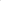 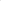 8 апреля 2021г. глава Роспотребнадзора Анна Попова в официальном выступлении обозначала, что определяющим фактором в отношении прихода или не прихода третьей волны коронавируса в Россию будет общественное поведение населения страны. Ранее, с 1 марта 2021г., вступил в силу новый СанПиН и ещё 9 новых нормативных документов Роспотребнадзора. (Постановление Главного государственного санитарного врача Российской Федерации от 28.01.2021 №2 «Об утверждении санитарных правил и норм СанПиН 1.2.3685-21 «Гигиенические нормативы и требования к обеспечению безопасности и (или) безвредности для человека факторов среды обитания» Зарегистрировано в Минюсте России 29.01.2021 № 62296. Постановление Главного государственного санитарного врача Российской Федерации от 28.01.2021 №3 «Об утверждении санитарных правил и норм СанПиН 2.1.3684-21 «Санитарно-эпидемиологические требования к содержанию территорий городских и сельских поселений, к водным объектам, питьевой воде и питьевому водоснабжению, атмосферному воздуху, почвам, жилым помещениям, эксплуатации производственных, общественных помещений, организации и проведению санитарно-противоэпидемических (профилактических) мероприятий» Зарегистрировано в Минюсте России 29.01.2021 № 62297 (нормативные документы опубликованы на ресурсе «Портал Россия РФ» https://ПорталРоссия.РФ)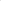 Чтобы не допустить третьей волны коронавируса, необходима консолидация усилий всех структур общества. От практических умений и навыков на принципиально новом уровне большей части населения страны будет во многом зависеть общественное благополучие, сохранность жизни и здоровья граждан РФ.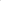 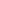 В апреле 2021г. организациям-работодателям вне зависимости от ведомственной принадлежности рекомендовано обучение своих сотрудников по практико-ориентированному курсу «Гражданская готовность к противодействию новой коронавирусной пандемии COVID-19» на образовательной платформе «Университет Россия РФ» на основе целевых средств просветительско-образовательного проекта. Полное наименование практико-ориентированного просветительско-образовательного курса: «Гражданская готовность к противодействию новой коронавирусной пандемии COVID-19: вакцинация, гигиена, самодисциплина. Эксперт цифровых технологий. Организатор дистанционного взаимодействия и перехода на удалённые рабочие места» на образовательной платформе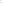 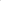 «Университет Россия РФ». Обучение проходит дистанционно, без отрыва от проф. деятельности, через новейшие цифровые технологии, в любое удобное для слушателей время. Для обучения достаточно иметь доступ к сети интернет.В создании курса «Гражданская готовность к противодействию COVID-19» приняли участие академики, профессора, доктора наук, врачивирусологи, врачи-бактериологи, врачи-эпидемиологи, ведущие специалисты России из других областей знаний.Практико-ориентированный курс «Гражданская готовность к противодействию новой коронавирусной пандемии COVID-19» призван выработать навыки и умения в части гигиены для противодействия COVID-19, снизить риски штрафов для юр. лиц, повысить компетенции сотрудников в сфере цифровых дистанционных технологий, бесплатных интернет-сервисов на принципиально новый уровень.Более подробная информация и ссылки для перехода к сервисам обучения опубликованы в разделе «Всеобуч» на ресурсе «Портал Россия РФ» https://ПорталРоссия.РФдалее меню «Всеобуч».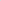 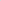 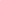 С 26 апреля 2021г. ежедневно будут публиковаться данные по количеству обученных по каждому муниципальному образованию в рамках федерального мониторинга «Гражданской готовности к противодействию новой коронавирусной пандемии COVID-19». Данные будут браться с серверов образовательной платформы «Университет Россия РФ» и доводиться до сведения Глав субъектов РФ, публиковаться в Федеральных СМИ, на ресурсе «Портал Россия РФ» в разделе «Мониторинг».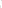 